Konkurs rękodzielniczy im. Joanny Wrońskiej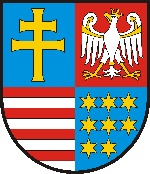 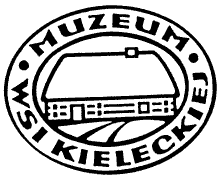 „Świętokrzyskie igłą malowane” w ramach XVI Świętokrzyskiego Jarmarku Agroturystycznego19 września 2021 r., Park Etnograficzny w TokarniOrganizatorem konkursu rękodzielniczego im. Joanny Wrońskiej jest Urząd Marszałkowski Województwa Świętokrzyskiego przy współudziale Muzeum Wsi Kieleckiej.W konkursie ocenie podlegać będą prace wykonane ręcznie metodą dowolnego haftu (płaskiego, krzyżykowego, angielskiego, richelieu, itp.) wykorzystujące charakterystyczne dla regionu świętokrzyskiego elementy zdobień, wzorów itp. folkowych akcentów. Do konkursu można zgłaszać m.in. haftowane obrazy o różnej tematyce, odzież i biżuterię, elementy dekoracyjne i użytkowe dla domu zrealizowane wg własnych pomysłów lub odwzorowane wg publikowanych wzorów. Każda zgłoszona praca może otrzymać w konkursie maksymalnie 10 pkt. Ocenie podlegać będzie oryginalność, staranność wykonania i nawiązanie do tradycji i elementów regionalnych. Uczestnicy konkursu wyrażają zgodę (należy złożyć podpis w odpowiednim miejscu w karcie zgłoszeniowej) na wykorzystanie przez Organizatora w celach promocyjnych np. w wydawnictwach, na stronie internetowej itp. Urzędu Marszałkowskiego oraz Muzeum Wsi Kieleckiej zdjęć prac oraz osób prezentujących rękodzieło w trakcie konkursu. W konkursie mogą wziąć udział wystawcy zgłoszeni do XVI Świętokrzyskiego Jarmarku Agroturystycznego. Do konkursu można zgłosić tylko 1 pracę. By wziąć udział 
w konkursie należy wypełnić odpowiednią rubrykę w Karcie Zgłoszeniowej do udziału Jarmarku. Konkurs rozstrzygnie Komisja, która przyzna I, II i III miejsce oraz ewentualne wyróżnienia. Ocena odbędzie się w dniu 19 września 2021 r. od godziny 13.00. Zgłoszoną do konkursu pracę należy dostarczyć na stoisko Urzędu Marszałkowskiego Województwa Świętokrzyskiego w dniu imprezy najpóźniej do godziny 12.00. Ogłoszenie wyników konkursu odbędzie się na scenie ok. godz. 15.00-15.30. W przypadku ewentualnych zmian dot. godzin rozpoczęcia oceny potraw i ogłoszenia wyników na scenie Organizator poinformuje o tym fakcie w dniu Jarmarku.Organizator zastrzega sobie prawo do dokonywania zmian w Regulaminie konkursu.Dodatkowe informacje można uzyskać w Oddziale Turystyki pod nr tel. 41 342 15 38.Piotr KisielZastępca Dyrektora Departamentu Edukacji, Sportu i Turystyki